             AUTORIZAÇÃO  COMERCIALIZAÇÃO  IMÓVEL                                                                       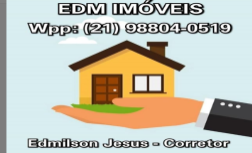                                                                  DADOS  DO  CORRETOR  /  PESSOA AUTORIZADA                                       DADOS DO PROPRIETÁRIO  /  REPRESENTANTE  /  PROCURADOR  DO IMÓVEL                                                                            DADOS DO IMÓVEL  VALOR DO IMÓVEL NEGOCIADO         –          COMISSÃO SOBRE VENDA            -         PRAZO  DE  AUTORIZAÇÃOCondições Gerais: 1) - O Contrato, sendo com exclusividade é concedido o prazo de 120 (cento e vinte) dias, para negociação do imóvel,  caso não haja manifestação por escrito entre as partes o mesmo será prorrogado automaticamente.2) – O Proprietário prestará ao Corretor todas as informações necessárias para o bom e fiel andamento da negociação,  sendo de sua  responsabilidade caso haja exigências  que venham  interromper o andamento da negociação por motivo de falta de informações pessoais e/ou do imóvel, não informadas ou apresentadas. 3) – O Valor da venda e comercialização fica desde já  acordado entre as partes, caso haja alguma divergência, alteração, cancelamento ou venda por terceiros o Proprietário fica desde já responsável a informar ao Corretor todos os procedimentos correlatos.4) – O Proprietário autoriza ao Corretor responsável a divulgar em mídias, placas, outdoor e outros meios de comunicação  a comercialização do imóvel em questão, livre de ônus que é de total responsabilidade do Corretor..5) – Fica acertado entre as partes, que,  todo e qualquer tipo de negociação do imóvel em questão, não poderão ser feitas direta ou indiretamente com os clientes apresentados pelo Corretor ou seu representante mencionado acima, sem seu aval, autorização e/ou participação formal ou informal, ficando reservado, expressa e exclusivamente ao Corretor a garantia, direito ao jus da comissão acima, acertada entre as partes. 6) - Fica desde já acordados entre as partes aqui citadas que são de inteira e total responsabilidade dos  Contratante (es), quaisquer informações, sonegação ou documentos relativos aos seus cadastros e pendências que por ventura se apresentem no curso das negociações, ficando desde já constatada as irregularidades a isenção total do Corretor Intermediário desta Negociação, quanto a responsabilidade solidária decorrente de provável  Rescisão Contratual.7) Está constituído nesta autorização a Lei nº 6130/78 art.20 - III e VIII dos arts. 5 e 38 I,IV,IX do decreto 8184/78Local e Data:                                      -            /                                     /20        ________________________________________.         __________________________________________.               PROPRIETÁRIO / REPRESENTANTE                                                              CORRETOR – CRECI NºNOME:          EDMILSON  S. JESUS  FAGUNDES                    CARGO:   CORRETOR  DE  IMÓVEISIDENTIFICAÇÃO:      CRECI   Nº   36871  – 1ª REGIÃO-RJ                                                      NOME PROPRIETÁRIO:  ENDEREÇO:                                                      –  UF.: CONTATO:                                                                           WHATSAPP: (    )             E-mail:      (    )REPRESENTANTE    (    ) PROCURADOR    (    )INVENTARIANTE:                                               CPF:                                                      CONTATO: (      )                                          (        )TIPO:                                   ENDEREÇO:                                                                                                                      Nº COMPLEMENTO:                                                                   BAIRRO:                                   CIDADE:                                 UF:  RJ    Nº RGI:                                          CARTÓRIO:         OF.        Nº  IPTU:                                               (    )PREDIAL    (    )TERRIT.CONDIÇÕES  IMÓVEL:  (   )QUITADO      (    )FINANCIADO       (    )INVENTARIO       (    )POSSE       (    )NÃO LEGALIZADOVALOR DE COMERCIALIZAÇÃO R$                                                                   VALOR  COMISSÃO  R$                          (       )  %PRAZO DA AUTORIZAÇÃO:                                          (    )COM  EXCLUSIVIDADE:                          (   )SEM EXCLUSIVIDADENEGOCIAÇÃO:   (   )VENDA     (   )ALUGUEL     (    )PERMUTA    (    )ALUGUEL C/OPÇAO VENDA   (    )OUTROS:OBSERVAÇÃO:        